                                sAINT MARY OUR LADY OF GRACE CATHOLIC CHURCH                                                  515 Fourth Street South, Saint Petersburg, Florida 33701 (727) 896-2191 FAX (727) 895-6279                                                   PARISH REGISTRATION FORM		                      ****PLEASE PRINT ALL INFORMATION****Please indicate the form of stewardship you wish to share.  Please send me envelopes   Yes _____   No_____   Electronic Giving _____   Other_____                                                                                                                                                                        If a seasonal resident, please complete information below.Mailing Address          					                                                          Dates at this address:  From:  		 To: 		City/State/Zip Code    					                                                          Address  						Home Phone                					                                                          City, State, Zip  						 Cell Phone                    _					                                                           Phone Number 						Email address 						 (You will consent to receive emails/text messages from Saint Mary Our Lady of Grace by indicating your email address)                                                                                                                                         11/2018Living Your StewardshipIn order to build up the Body of Christ and the Community to which we belong, we encourage members to participate in the life of Saint Mary’s.  Please indicate the name of the family member(s) on the lines provided who are interested in becoming involved in the following activities.Office Information Only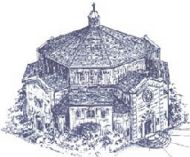 Date Received: _______Date Registered: ______Welcome Ltr sent: ______               Envelope Number: Personal InformationHead of HouseSpouse                     Children under 21 (children or others over 21 should complete separate registration                     Children under 21 (children or others over 21 should complete separate registration                     Children under 21 (children or others over 21 should complete separate registration                     Children under 21 (children or others over 21 should complete separate registration                     Children under 21 (children or others over 21 should complete separate registration                            LAST NAME                           FIRST NAME                         MIDDLE NAME  TITLE(Mr, Mrs, Ms, Dr, etc.)                        MAIDEN NAME                               NICK NAME                        DATE OF BIRTH                                    GENDER                    MARITAL STATUS                                   RELIGION                                DISABILITY          LANGUAGE(S) SPOKEN                           OCCUPATION                               EMPLOYERSACRAMENTAL INFO Baptized  (Yes/No) and FaithReconciliation/Conf (Yes/No)1st Communion (Yes/No)Confirmation (Yes/No)MARRIAGE DATE (MM/DD/YY)Liturgy and Worship_____ Altar Server                    (Adult/Youth)_____ Voices of Grace             (Adult  Choir)_____ Extraordinary Minister             of Holy Communion_____ Hospitality                (Usher/Greeter)_____ Reader_____ Ministry to the Deaf             This ministry assists our             Hearing impaired             parishioners to                 participate more fully at             the Liturgy through the                 use of signing._____ Wedding CommitteeEvangelization and Faith FormationIf you are interested in assisting the Director of Religious Education or participating, please check as many as apply._____ Adult Faith Enrichment_____ Bible Study_____ Catechists/Teacher                   Aide_____ RCIA (Rite of Christian                 Initiation For Adults) _____ Children’s Faith                       Formation_____ Young Adult Ministry                For ages 23 through                   35_____Catholic College Club            For ages 18 through 22Community Life_____ Ancient Order of                 Hibernians  ____ Bereavement Ministry            This ministry is for those                who are experiencing or have             experienced grief and would             like to participate or assist             with this ministry. _____Legion of Mary            The members have devotion to               our Blessed Mother as well as                spread the good news  of the             Gospel.  Active or auxiliary                 Members are welcome.      _____ Prayer Shawl Ministry              The prayer shawl ministry               provides shawls, lap robes               and tie-blankets to those               in need of comfort. _____ Respect Life Ministry_____Saint Mary’s Merry Makers            This merry group provides             activities and events promoting            fellowship and building a sense             of community in our parish.Pastoral Care and OutreachMinistries _____ Saint Mary’s                 Outreach - Daystar               Provides emergency  assistance                       to residents;  if interested in                   volunteering,  please call               823-4852._____  Faith Community Nursing              If you are interested in               Promoting health, you are               Welcome.  No medical                  Experience is required._____  Ministry to the               Hospitalized,              Homebound and              Nursing Homes_____Refugee Outreach            Assist the team that helps             legally re-settled refugees                  achieve self-sufficiency.